Изготовление игрушки «Вездеход».Педагог ДО: Сергеева Аграфена КонстантиновнаЦель: Изготовление игрушки «Вездеход», ответить на вопрос «Что такое игрушка?».Задачи: Формировать внимание, усидчивость.Развить самостоятельность.Воспитать интерес к ручному труду.Используемые материалы, инструменты: лист бумаги А-4, ножницы, канцелярский нож, карандаш.Ход занятияОргмомент: ПриветствиеОбъяснение материала: Что такое игрушка?Игрушка – это предмет для забавы и обучения. В зависимости от того, кто ее создал, она бывает народной, самодельной и промышленной.Самодельные игрушки люди изготавливают в свободное время чаще всего для себя, своих детей. Игрушки делали из различных материалов: из бумаги, из ткани, из дерева.В наше время игрушек очень много – выбор богатый, на любой вкус.Сегодня я предлагаю сделать для себя игрушку из бумаги, которая называется «Вездеход». Для этого нам нужно взять лист бумаги А-4, согнуть его по длине пополам, по линии сгиба отрезать ножницами – поделить лист на 2 полоски.Отступая от края полоски начертить поперек полоски по 1 см. Через одну полоску: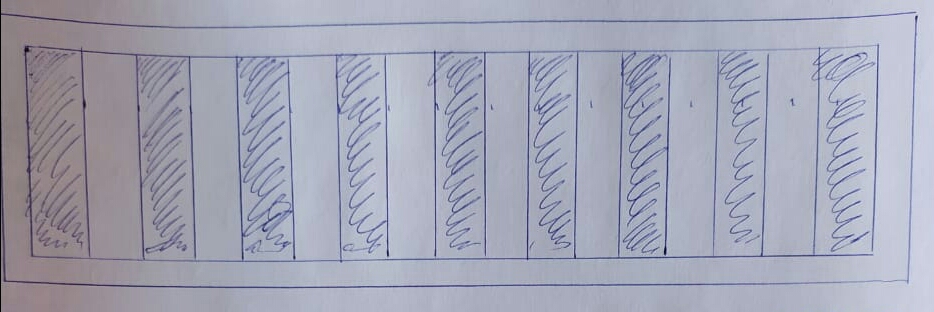 Теперь взять канцелярский нож и прорезать полоски. После вырезания зачерненных полосок, лист бумаги изогнуть в виде кольца и склеить крайние полоски, наложить их одну на другую. Когда клей высохнет «Вездеход» готов.Можно испытать его надув сильнее воздухом.Игрушка готова! Вы можете сфотографировать свой «Вездеход» и отправить мне по ватсапу. 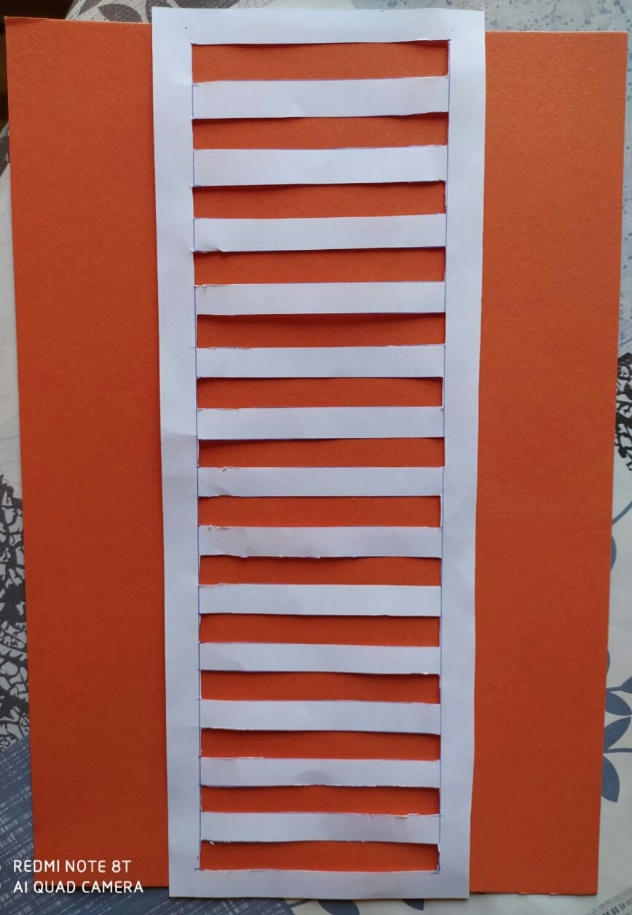 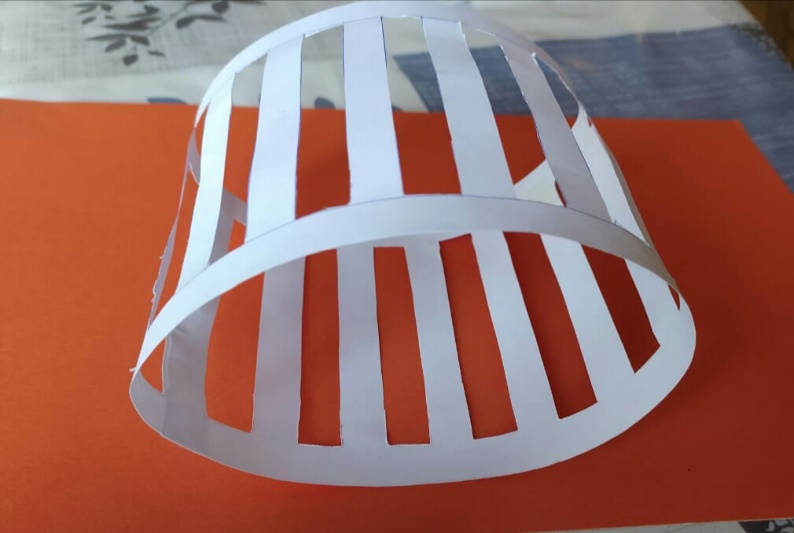 